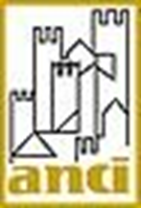 Nota sul Reddito di CittadinanzaL’impegno dell’ANCI(a cura del Dipartimento Welfare)Roma, 29 marzo 2019Il 29 gennaio 2019 è entrato in vigore il Decreto legge 28 gennaio 2019 n.4 che ha istituito il Reddito di Cittadinanza, convertito, con modificazioni, nella Legge n. 26 del 28 marzo 2019.Come è noto, si tratta della nuova misura di politica attiva del lavoro e di contrasto alla povertà (che sostituisce il ReI), definita come livello essenziale delle prestazioni nei limiti delle risorse disponibili dal Decreto legge n. 4/2019 e finanziata da risorse a valere sul Fondo per il Reddito di Cittadinanza, che ammontano a 7.100 milioni per il 2019 (di cui 5.906,8 milioni per il beneficio), 8.055 milioni per il 2020 e 8.317 milioni dal 2021.L’ANCI fin da principio ha espresso la propria disponibilità a collaborare all’implementazione del Reddito di cittadinanza, riconoscendo l’importanza di una misura a sostegno delle fasce più deboli della popolazione e di un ampliamento della platea dei beneficiari rispetto alle misure precedenti. Quest’ultima, stimata in quasi 5 milioni di individui, è composta di persone che presentano livelli di fragilità diversi, che vanno da un semplice bisogno lavorativo a situazioni ben più complesse, come la marginalità estrema, che i Comuni conoscono bene.L’ANCI ha da subito sottolineato al Governo che il RdC presenta un impianto complesso che vede una pluralità di attori in campo (Comuni, Centri per l’Impiego, Inps, Anpal, altri servizi territoriali ecc.) e che pertanto presuppone una forte concertazione e una governance ben strutturata, mettendo i Comuni nelle condizioni di poter adempiere efficacemente e con risorse adeguate ai compiti loro affidati.Infatti, seppure il RdC non riconosce ai Comuni il ruolo di regia territoriale, essi rimangono  attori, accanto ai Centri per l’impiego, nella gestione della misura, sia in considerazione dell’ampia platea di beneficiari, sia in merito alle funzioni loro attribuite, soprattutto per quanto riguarda la presa in carico e i progetti di attivazione sociale.In particolare, ai Comuni sono affidati sia oneri amministrativi che organizzativi, che riguardano:verifica dei requisiti di soggiorno e residenza;valutazione multidimensionale del nucleo beneficiario e predisposizione del Patto per l’inclusione sociale;attivazione dei progetti di presa in carico sociale anche per i beneficiari inviati dai Centri per l’Impiego;attivazione dei progetti di pubblica utilità sociale per tutti i beneficiari;alimentazione delle banche dati;segnalazione dei fatti suscettibili di sanzioni o decadenza del beneficio.Per far fronte a tali compiti, sono attribuite direttamente ai Comuni (che si coordinano a livello di ambito territoriale) le risorse residue del Fondo Povertà per il rafforzamento degli interventi e dei servizi sociali, pari a 347 milioni per il 2019, 587 milioni per il 2020 e 615 milioni dal 2021.A seguito di un confronto interno nell’ambito della Commissione Welfare, l’ANCI ha portato avanti una forte interlocuzione, sia a livello tecnico che politico, con il Governo, presentando le proprie proposte emendative in sede di Conferenza Unificata e subordinando il parere sul testo di conversione in legge all’accoglimento e alla presentazione da parte del Governo di fondamentali emendamenti. Tutti i nostri principali emendamenti, seppure in alcuni casi riformulati, sono stati recepiti.I risultati conseguiti dall’ANCI sono stati importanti, poiché, evidenziando sin da subito le maggiori criticità per i Comuni, ne mitigano l’impatto, prevedendo una concertazione puntuale nei prossimi mesi per la definizione di criteri, modalità e procedure attuative che riguardano le attività dei Comuni e la governance interistituzionale e territoriale.Pertanto, di qui in avanti saremo chiamati a contribuire alla definizione dei seguenti provvedimenti, i più importanti dei quali riguarderanno:Accordo in Conferenza Unificata per la definizione di principi e criteri generali di valutazione delle categorie esonerabili dagli obblighi a cui sono tenuti i beneficiari e per l’identificazione delle particolari criticità che non consentono l’avvio al lavoro e che comportano il reinvio dai Centri per l’impiego ai Comuni (art.4 comma 3);Decreto del Ministro del Lavoro, da adottare previa intesa in Conferenza Unificata entro 6 mesi dall’entrata in vigore della legge di conversione, per la definizione delle modalità di attuazione dei progetti di pubblica utilità (art. 4 comma 15);Accordo in Conferenza Unificata per la definizione delle modalità di convocazione dei beneficiari da parte dei Comuni e dei Centri per l’impiego (art. 4 comma 15-quinquies);Accordo in Conferenza Stato-Città ed autonomie locali per la definizione di modalità di verifica dei requisiti di residenza e soggiorno in capo ai Comuni (art. 5 comma 4);Decreto del Ministro del Lavoro, da adottare previa intesa in Conferenza Unificata entro 60 giorni dall’entrata in vigore del decreto legge n.4 del 28 gennaio 2019, per l’approvazione del piano tecnico di attivazione e interoperabilità delle piattaforme digitali, attraverso cui è previsto lo scambio di informazioni e la governance tra le istituzioni a livello nazionale e territoriale (art.6 comma 1).L’ANCI parteciperà ai tavoli interistituzionali di confronto relativi all’attuazione della misura, primo fra tutti la cabina di regia nazionale (richiesta dall’ANCI stessa), che opererà anche mediante articolazioni tecniche (art. 11 comma 2 lettera d-bis). Infine, a livello territoriale, è necessario partecipare alla predisposizione/aggiornamento degli atti di programmazione regionali, che, come previsto dalla normativa (art. 11 comma 2 lettera c) punto 2), dovrà avvenire “nel rispetto e nella valorizzazione delle modalità di confronto con le autonomie locali”.L’ANCI ha attivato un proprio Osservatorio per monitorare attraverso le segnalazione di alcuni Comuni l’attuazione e registrare eventuali criticità e più in generale andamento della misura. Inoltre ha realizzato sul proprio sito una sezione di approfondimento sul Reddito di Cittadinanza che raccoglie materiali utili per i Comuni (schede di approfondimento, normativa nazionale, circolari operative, link utili, ecc.).Appendice: il Reddito di Cittadinanza in sintesi 